Scenariusz zajęć dydaktycznych dla dzieci 4-5 letnichOpracowanie: nauczyciele wychowania przedszkolnego SPP w Wolanowie Temat zajęć: Wiosenny ogród Grupa: 4-5latki  Cele ogólne:rozbudzanie zainteresowań środowiskiem przyrodniczym ;wzmacnianie więzi rodzinnych,kształtowanie umiejętności matematycznych;rozwijanie sprawności fizycznej. Cele szczegółowe: Dziecko :przelicza elementy w zakresie 5; segreguje przedmioty według jednej cechy; odpowiednio reaguje na sygnały dźwiękowe; rysuje po śladzie; zgodnie uczestniczy w zabawach ruchowych.Realizacja zadań zgodna z podstawą programową.Kompetencje kluczowe Kompetencje matematyczne:rozwijanie umiejętności tworzenia prostych kolekcji;rozwijanie spostrzegawczości i koncentracji uwagi;rozpoznawanie kolorów;  doskonalenie umiejętności posługiwania się językiem matematycznym. Porozumiewanie się w języku ojczystym: opisywanie obrazka; wypowiadanie się poprawnie pod względem gramatycznym i logicznym ;ćwiczenia oddechowe; Formy: indywidualna Metody: słowna ( rozmowa, objaśnienia i instrukcje, żywego słowa); czynna ( metoda zadań stawianych dziecku, metoda kierowania własną działalnością dziecka ); oglądowa (  obserwacja i pokaz). Środki dydaktyczne, karta pracy (załącznik nr. 1), kredki. Przebieg zajęć:Wiosną w ogrodzie- wprowadzenie przez rodzica do tematu zajęć Rodzic opowiada dziecku co należy wykonać wiosną w ogrodzie, aby moc posadzić warzywa. Uwaga , kwiaty ! – zabawa ruchowa z rodzicem z elementem przeskokuDziecko wspólnie z  rodzicem skacze obunóz, starając się ominąć przeszkody .Jak pachnie wiosna?- ćwiczenia oddechowe z rodzicemRodzic odtwarza utwór instrumentalny wybranej przez siebie piosenki. Dzieci siedzą na dywanie w siadzie skrzyżnym. Na sygnał unoszą ręce nad głową z szarfą 
w dłoni , wykonując wdech. Następnie opuszczają ręce i robią wydech. Rośnie tulipan- ćwiczenie grafomotoryczne dla chętnychDzieci otrzymują karty pracy (załącznik nr.1)  i dorysowują po śladzie brakujące części tulipana, po czym kolorują obrazek. załącznik nr.1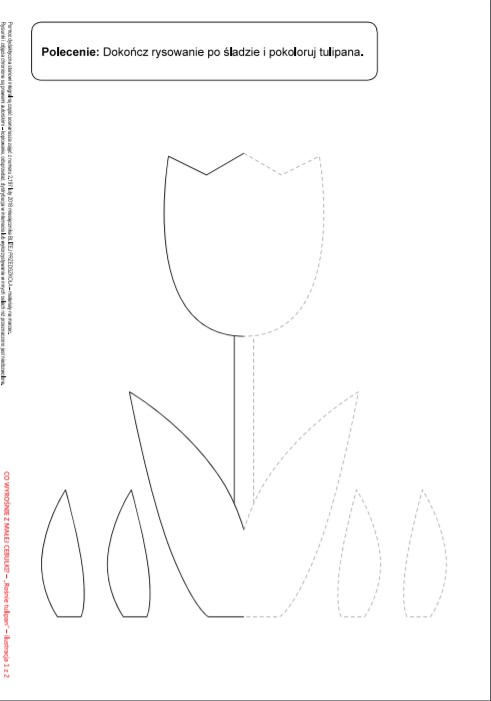 